UNIVERSIDAD DE PUERTO RICORECINTO DE RIO PIEDRASFACULTAD DE EDUCACION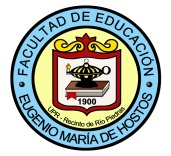 Bachillerato en  Artes en  Educación TeatroTotal 133 créditos												  2012-2015*	Los estudiantes serán ubicados en estos cursos de acuerdo a la puntuación de aprovechamiento en del College  Board en español e inglés.**	Los siguientes cursos son equivalentes a TEAT 3191 y/o  TEAT 3192: TEAT 4201(Iluminación I), TEAT 4101 (Diseño de Vestuario I) y TEAT 4131 
                     (Diseño de Escenografía). B.A. Educación enTEATRO42crs	Cursos de Educación General6	Español*6	Inglés*6	Ciencias Sociales6	Ciencias Naturales	(3crs en CIBI y  3crs en CIFI)3	Pensamiento Lógico Matemático6 	Humanidades6	Literatura3	Arte49crs	Cursos Medulares 3	FAED 4001, 4002, 4003			Seminario Reflexivo I, II, III3	EDFU 3011					Fundamento del Desarrollo Humanos3	EDFU 3012					Fundamento de la Psicología Educativa3	EDFU 3007					Fundamentos Sociales de la Educación3	EDFU 4019					Fundamentos Filosóficos de la Educación3	EDFU 3013					Evaluación del Aprendizaje3	EDPE 4255					Artes del Lenguaje en las Áreas Curriculares3	EDPE 4141			      	  	Currículo y Metodología de la Enseñanza del Teatro Elemental 3	EDPE 4142					Currículo y Metodología de la Enseñanza del Teatro Secundaria4	EDPE 4186					Práctica Docente3	EDPE 3040					Técnicas Teatrales en la Escuela Elemental3	EDES 4006					Naturaleza y Necesidades de los Educandos Excepcionales3	TEED 3018					Integración de la tecnología y el uso de la computadora3	HIST _____				Historia de Puerto Rico3	EDFU 4007					Principios de Investigación3	HIST ___				                   Electiva en Historia de Estados Unidos33crs	Cursos de Concentración 6	TEAT 3101   -    3102				Historia del Teatro I y II6	TEAT 4221   -    4222	ó			Dirección Escénica para Maestros	          4211   -    4212				Dirección Escénica3	TEAT 3011					Actuación I3	TEAT 3031					Dicción I3 	TEAT 3161					Pantomima I3	TEAT 3191	o equivalente **			Introducción a la Producción Teatral I3	TEAT 3192	o equivalente **			Introducción a la Producción II3	TEAT 3005					Teatro para Niños3	TEAT 4111					Actividades Dramáticas		3crs	Uno de los siguientes:	TEAT 3012   	ó	TEAT 3032		ó	TEAT 31626crs 	Cursos Equivalentes a TEAT 3191  y/o   TEAT 3192: *3	TEAT 4201					Iluminación I3	TEAT 4101					Diseño de Vestuario I3	TEAT 4131					Diseño de Escenografía 6 crs	Electivas Libres133	Total de créditos *Los estudiantes serán ubicados en estos cursos de acuerdo a la puntuación de aprovechamiento en el College Board en Español e Inglés.Además de la preparación académica y profesional requerida, así como otros requisitos, se ha propuesto que todo aspirante deberá tener un índice académico general y de concentración, según se indica a continuación:Revisado 2012-2015CréditosCursos RequeridosCursos RequeridosPre-RequisitosPRIMER AÑOPRIMER AÑOPrimer SemestrePrimer Semestre3ESPA*Español Básico I3INGL*Inglés Básico I3CISO 3121Ciencias Sociales I3CIBICiencias Biológicas 3HUMAHumanidades I3EDFU 3011Fundamento del Desarrollo HumanoSegundo SemestreSegundo Semestre3ESPA*Español Básico II3INGL*Inglés Básico II3HUMAHumanidades II3CISO 3122Ciencias Sociales II3CIFICiencias Físicas3EDFU 3012Fundamento de la Psicología EducativaEDFU 30111FAED 4001Seminario Reflexivo Profesional IConcurrente con EDFU 3012SEGUNDO AÑOSEGUNDO AÑOPrimer SemestrePrimer Semestre3_____Literatura3HIST ____Historia de Puerto Rico3______ARTE3EDFU 3007Fundamentos Sociales de la Educación3_______Pensamiento Lógico Matemático3TEAT 3101Historia del Teatro ISegundo SemestreSegundo Semestre3_____Literatura3TEED 3018 o TEED 3017Integración de la tecnología y el uso de la computadora en el currículo del nivel secundario o nivel elemental 3TEAT 4111Actividades Dramáticas3TEAT 3102Historia del Teatro IITEAT 31013EDFU 4019Fundamentos Filosóficos de la Educación3TEAT 3005Teatro para NiñosTERCER AÑOTERCER AÑOPrimer SemestrePrimer Semestre3TEAT 3161Pantomima I3TEAT 3011Actuación I3TEAT 3031Dicción I3EDFU 4007Principios de Investigación3EDFU 3013Evaluación del AprendizajeEDFU 3011 y EDFU 30123 EDES 4006Naturaleza y necesidades de los Educandos ExcepcionalesSegundo SemestreSegundo Semestre3TEAT 3162       óTEAT 3012       óTEAT 3032Pantomima IIActuación IIDicción IITEAT 3161TEAT 3011TEAT 30323HIST ____Electiva en Historia de Estados Unidos3EDPE 3040Técnicas Teatrales en la Escuela Elemental3TEAT 3191 o equivalente **Introducción a la Producción Teatral I31EDPE 4141FAED 4002Currículo y Metodología de la Enseñanza del Teatro en el nivel ElementalSeminario Reflexivo Profesional IIEl 65% cursos concentración aprobados con C o más, cursos medulares/profesionales, educación general,  FAED 4001 y FAED 4002.Concurrente con EDPE 4141CUARTO AÑOCUARTO AÑOPrimer SemestrePrimer Semestre3TEAT 4211      óTEAT 4221Dirección Escénica I        Dirección Escénica para Maestros I3TEAT 3192 o equivalente **Introducción a la Producción Teatral IITEAT 31913EDPE 4255Artes del Lenguaje en las Artes Curriculares3EDPE 4142Currículo y Metodología de la enseñanza del Teatro a nivel Secundaria(Es requisito asistir a Zona de Talleres de Escritura)EDPE 4141 y 85% cursos concentración aprobados con C o más, y 85% cursos medulares y educación general y FAED 40023_____Electiva Libre3_____Electiva LibreSegundo SemestreSegundo Semestre41EDPE 4186FAED 4003Práctica Docente Seminario Reflexivo Profesional IIIEDPE 4142 y 95% de los cursos aprobados Concurrente con EDPE 4186. (Prerrequisitos: FAED 4001 y FAED 4002)3TEAT 4212       óTEAT 4222Dirección Escénica IIDirección Escénica para Maestros IITEAT 4211TEAT 4221AÑO ESCOLARINDICE ACADEMICO GENERAL Y DE CONCENTRACION O ESPECIALIDAD (ESCALA 0.00 – 4.00)2009 hasta el 30 de junio de 20132.501 de julio 2013 hasta el 30 de junio 20162.801 de julio de 2016 EN ADELANTE3.00